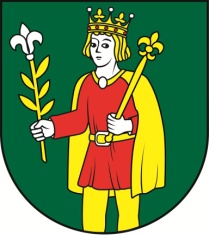 Obec Štitáre, Pri prameni 14, 951 01 ŠtitáreOznámenie o konaní 1. zasadnutia Obecného zastupiteľstva obce Štitáre, ktoré sa uskutoční dňa 12.12.2018 v ŠtitárochStarostka obce Štitáre v zmysle § 13 ods. 4 písm. a) zákona č. 369/1990 Zb. o obecnom zriadení v znení neskorších zmien a doplnkov oznamuje konanie 1. zasadnutia Obecného zastupiteľstva, ktoré sa uskutoční dňa 12.12. 2018 t. j. (v stredu) v Spoločenskom dome v Štitároch. Začiatok zasadnutia je stanovený na 17.00 hodinu.					    	Ing. Zuzana Vinkovičová, v.r.						            Starostka obce			Obec Štitáre, Pri prameni 14, 951 01 ŠtitáreNávrh programu1. ZASADNUTIA OBECNÉHO ZASTUPITEĽSTVA,na 12. decembra 2018Program:OtvorenieUrčenie návrhovej komisie, overovateľov a zapisovateľa zápisniceSchválenie programu zasadnutiaVymenovanie zástupcu starostkySchválenie žiadosti TJ FC Štitáre o poskytnutie dotácie z rozpočtu obce Štitáre na rok 2019Schválenie žiadosti Csemadok základná organizácia Štitáre (Menyecskekórus) o poskytnutie dotácie z rozpočtu obce Štitáre na rok 2019Schválenie Zásad odmeňovania poslancov obecného zastupiteľstva obce ŠtitáreStanovisko hlavného kontrolóra k návrhu rozpočtu obce na rok 2019 a k viacročnému rozpočtuSchválenie návrhu rozpočtu na rok 2019 a návrh rozpočtu na roky 2020 – 2021Informácia o pláne kontrolnej činnosti hlavného kontrolóra obce Štitáre na 1. polrok 2019DiskusiaNávrh uzneseniaZáverIng. Zuzana Vinkovičová, v.r.							       starostka obce ŠtitáreV Štitároch, dňa: 05.12.2018